Wildcare Tasmania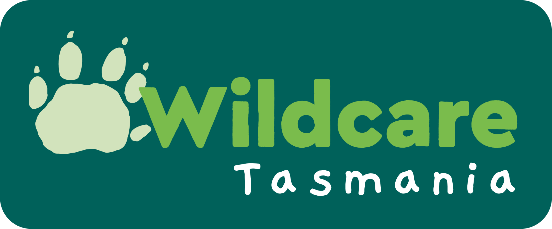 Branch Assets RegisterWildcare Tasmania branches are required to maintain a record of the (non-consumable) assets in their possession. This is to ensure that all branch members can easily identify the extent and physical storage location of assets. Additionally, if a Branch is disbanded the register can be used to ensure that the assets are appropriately deployed (eg. to another Wildcare Tasmania branch).Branch Name: 										Date: Asset DescriptionQtyTotal ValueAsset Location